UĞUR BÖCEĞİ ANAOKULU 
 YEMEK LİSTESİ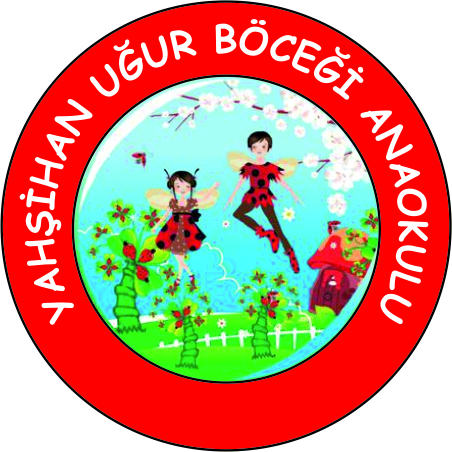 UĞUR BÖCEĞİ ANAOKULU 
 YEMEK LİSTESİUĞUR BÖCEĞİ ANAOKULU 
 YEMEK LİSTESİUĞUR BÖCEĞİ ANAOKULU 
 YEMEK LİSTESİUĞUR BÖCEĞİ ANAOKULU 
 YEMEK LİSTESİUĞUR BÖCEĞİ ANAOKULU 
 YEMEK LİSTESİUĞUR BÖCEĞİ ANAOKULU 
 YEMEK LİSTESİUĞUR BÖCEĞİ ANAOKULU 
 YEMEK LİSTESİTARİHKAHVALTIÖĞLE YEMEĞİİKİNDİ KAHVALTISI18.12.2023Haşlanmış Yumurta,  Peynir,Zeytin, Süt Mercimek Çorbası, Etli Karışık Dolma, CacıkMeyve19.12.2023Pankek,, Domates, Zeytin A. Çayİzmir Köfte, Pirinç Pilavı, SalataElmalı Kek, Süt20.12.2023Tereyağlı Ballı Ekmek, Peynir Zeytin, Süt Domates Çorbası- Kırpma Mantı, YoğurtMeyve21.12.2023Poğaça Peynir, Zeytin, Salatalık, Kuşburnu ÇayıYarmalı Yoğurt Çorbası, Tavuk Sote, ElmaTuzlu Simit, M. Çayı22.12.2023Fırında Soslu Patates, Peynir, 
Zeytin, IhlamurZ. Barbunya Yemeği, Pirinç Pilavı, YoğurtMeyve25.12.2023Labneli Ekmek, Çeri Domates, Salatalık, SütEzogelin Çorba, Sarıyer Böreği, Söğüş Meyve26.12.2023Haşlanmış Yumurta, Peynir, Zeytin, Salatalık,A.ÇayYayla Çorbası,Ballı Susamlı Tavuk. Elma Dilim PatatesLimonlu Kek, Süt27.12.2023Bazlama,Domates,Zeytin, Peynir,M. ÇayıSucuklu Kuru Fasulye,Pirinç Pilavı, AyranMeyve28.12.2023Kömbe, Peynir, Zeytin, IhlamurŞehriye Çorbası,.Bahçivan Kebabı,SalataSütlaç29.12.2023Kaşarlı Omlet, Zeytin, Çeri Domates, Salatalık, sütNohutlu Köfte,Makarna, YoğurtMeyve01.01.2024              YILBAŞI TATİLİ02.01.2024Pankek, Bal, Peynir, 
Zeytin, AdaçayıKıymalı Fırın Patates, Erişte, AyranTuzlu Susamlı Çubuk03.01.2024Tahin Pekmezli Ekmek, Zeytin, Salatalık, Domates, IhlamurÇıtır Tavuk, Sebzeli Bulgur Pilavı,SalataMeyve04.01.2024Açık Tost, Domates,Salatalık,Zeytin, SütKöylüm Çorba(Etli), Mantı, Yoğurt, SalataSütlü İrmik Tatlısı05.01.2024Tereyağlı Ballı Ekmek, Zeytin, Salatalık, KuşburnuÇeşmi Nigar Çorbası,İnegöl Köfte, Patates PüresiMeyve08.01.2024Labneli Ekmek, Domates,Salatalık, Zeytin, Süt Sebzeli Tavuk Sote, Bulgur Pilavı,AyranMeyve09.01.2024Açma, Zeytin, Salatalık,Çeri Domates, IhlamurTarhana Çorbası, Ispanaklı/Peynirli Börek,ElmaTuzlu Kurabiye,Ihlamur10.01.2024Patates Kızartması, Peynir, 
Zeytin, A. ÇayEtli Bezelye, Kuskus Pilav,SalataMeyve11.01.2024Katmer, Peynir, Zeytin, Çeri Domates, KuşburnuSüzme Mercimek Çorbası, Pizza Poğaça, SöğüşÇikolatalı Puding12.01.2024Dereotlu Peynirli Omlet, Zeytin, Süt,SalatalıkSulu Köfte,Pirinç Pilavı,RevaniMeyveNOT: Yemek Numuneleri 72 Saat Muhafaza Edilmektedir.NOT: Yemek Numuneleri 72 Saat Muhafaza Edilmektedir.NOT: Yemek Numuneleri 72 Saat Muhafaza Edilmektedir.NOT: Yemek Numuneleri 72 Saat Muhafaza Edilmektedir.